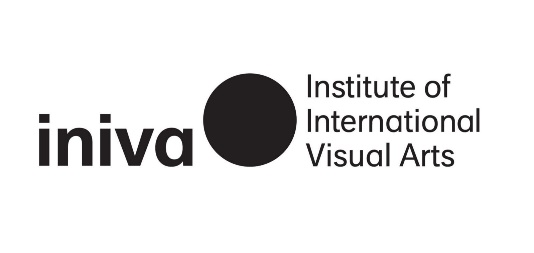 Readings for the FutureA Communally Sourced Reading ListThe following reading list was created in association with Creative Mapping: Design and Architecture Lab, as part of the programmes related to Materials Speak: an exhibition of works by Dharma Taylor. Creative Mapping was held at Stuart Hall Library, 9 March 2024. ITEM    SHELF LOCATION
 The Murmuring of the Artistic Multitude: Global Art, Memory and Post-FordismBy Pascal GielenAmsterdam; [New York]: Valiz; Distribution [in the] USA, D.A.P., [2010]ESS GIEWayward Lives, Beautiful Experiments: Intimate Histories of Riotous Black Girls, Troublesome Women, and Queer RadicalsBy Saidiya HartmanLondon: Serpent’s Tail, 2021ESS HAREnglish Imaginaries: Six Studies in Anglo-British ModernityBy Kevin DaveyLondon: Lawrence & Wishart, 1999ESS DAVEl Anatsui: A Sculpted History of AfricaBy John PictonLondon: Saffron Books in conjunction with the October Gallery, [1998]AS ANADear Science and Other StoriesBy Katherine McKittrickDurham: Duke University Press, 2021ESS MCKFigures in Black: Words, Signs, and the “Racial” SelfBy Henry Louis Gates, Jr.New York: Oxford University Press, 1987ESS GATAfricus: Johannesburg Biennale 1995Johannesburg: [publisher not identified], 1995682.2 BIEArchitecture after RevolutionBy Alessandro PettiBerlin: Sternberg Press, 2013569.4 ARCAjamu: ArchiveBy Ajamu XUnited Kindom: Ajamu Studio, [2021]AS AJA The 70s: Objects, Photographs and DocumentsCurated by Ringo BunoanManila: Ateneo Art Gallery, 2018.599.17 THEGhana Freedom: Ghana Pavilion at the 58th International Art Exhibition La Biennale di VeneziaEdited by Nana Oforiatta AyimLondon : König Books, [2019]667 GHAUzo Egonu: An African Artist in the WestBy Olu OguibeLondon: Kala Press, 1995AS EGO Ghana: A PortraitBy Max MilliganAccra: The Nubuke Foundation, 2011667 GHAFreedom is a Constant Struggle: Ferguson, Palestine, and the Foundations of a MovementBy Angela Y. Davis; edited by Frank BaratChicago, Illinois: Haymarket Books, 2016ESS GILA Quick Ting on PlantainBy Rui Da SilvaLondon: Jacaranda, 2021ESS DABispo do Rosário[Rio de Janeiro, Brazil]: Prefeitura da Cidade do Rio de Janeiro: IMAS Juliano Moreira: Museu Bispo do Rosário Arte Contemporânea, [2006]AS ROSIn the Black FantasticBy Ekow EshunLondon: Hayward Gallery Publishing; Thames & Hudson Ltd, 2022410.111 HAY INAn Archive of Feelings: Trauma, Sexuality, and Lesbian Public CulturesBy Ann CvetkovichDurham: Duke University Press, 2003ESS CVEThe Cultures of CollectingEdited by John Elsner and Roger CardinalLondon: Reaktion Books, 1994ESS CULWifredo Lam and His Contemporaries 1938-1952New York: Studio Museum in Harlem: distributed by H.N. Abrams, 1992AS LAMBare FuckeriesBy Abondance MatandaLondon: Abondance MatandaZIN BARRemapping the Region: Culture and Politics in Israel/PalestineBy Thomas EdlingerVienna: Folio Verlag, 2004569.4 REMColonial Modern: Aesthetics of the Past, Rebellions for the FutureEdited by Tom Avermaete, Serhat Karakayali and Marion von OstenLondon: Black Dog Publishing, 2010ESS COLTheaster Gates: My Labor is My ProtestEdited by Honey LuardLondon: White Cube, 2012AS GATTerritories: Islands, Camps and Other States of UtopiaEdited by Anselm FrankeBerlin : Köln : KW, Institute for Contemporary Art ; Verlag der Buchhandlung Walther König, [2003]569.4 TERArchitecture for Kutch: Reinterpreting the Lifestyle, Culture, Crafts and Architecture of Kutch Region in New HousingBy Sanjay UdamaleMumbai: English Edition, 2003547.1 ARCSisters of the Yam: Black Women and Self RecoveryBy bell hooksLondon: Turnaround, 1993ESS HOOThe Crafting of Reality: Sudhir Patwardhan, DrawingsInterviewed by Ranjit HoskoteMumbai: The Guild, 2007AS PATArtifacts and Allegiances: How Museums Put the Nation and the World on DisplayBy Peggy LevittOakland, California: University of California Press, 2015ESS LEVCedric Price: RetrieverBy Eleanor BronLondon: iniva (Institute of International Visual Arts), 2006410.111 INI ANNAdventures of the Black Square: Abstract Art and Society 1915-2015Edited by Iwona Blazwick with Sophie McKinlay, Magnus af Petersens and Candy StobbsMunic; London; New York: Prestel, 2015.410.111 WHI ADVNow You See Me!: An Introduction to 100 Years of Black DesignBy Charlene PrempehMunich: Prestel, 2023ESS PREFrancis Alÿs: A Story of DeceptionEdited by Mark Godfrey, Klaus Biesenbach and Kerryn GreenbergNew York: Museum of Modern Art: Distributed in North America by D.A.P., 2010AS ALYThe Prophet and the Fly: Francis AlÿsText by Catherine LampertMadrid: Turner, [2003]AS ALYMaking FuturesEdited by Making FuturesLeipzig: Spector Books, 2022ESS MAK (Oversized)MAUS: A Survivor’s TaleBy Art SpiegelmanLondon: Penguin, 2003ESS SPI